Приложение 3: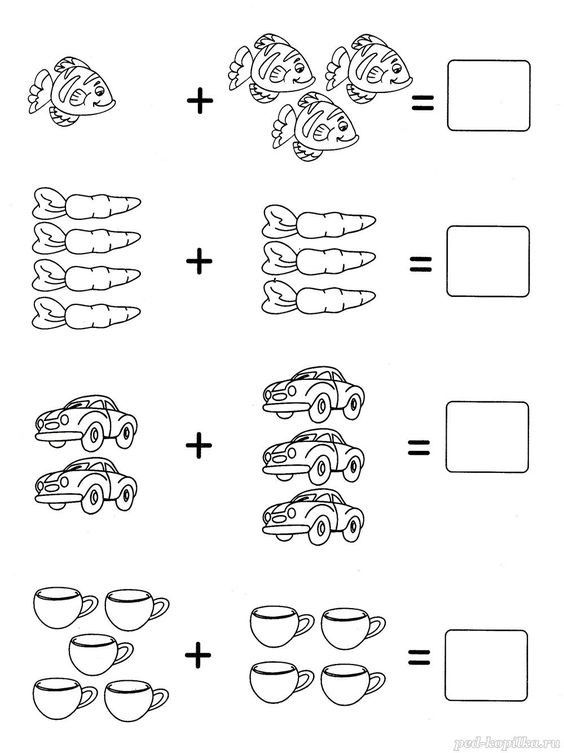 